ŠILJO I KAZNAJutros je Šiljo krenuo u školu ranije. Nešto važno morao je danas u školi napraviti prije nastave i prije nego što dođu učiteljica i drugi učenici. Dobio je zadatak koji se nije mogao preskočiti. To mu je zapravo bio kazneni zadatak. Znao je da je kriv i nije bilo druge. Probudio se jako rano i brzo skočio iz kreveta. Obukao se u svoje omiljeno šarenilo i otrčao u školu. Nije se ni sjetio da može u školu biciklom. Na jednoj nozi imao je žutu čarapu, na drugoj crvenu. A uz takve čarapice pasala je jedino plava majica: bila je to njegova omiljena. Jedan rukav majice bio je do lakta a drugi kratak, skoro da ga nije niti bilo. Na glavu stavio je žutu kapicu da se ne bi morao češljati. Ispod kapice provirivao je nestašni čuperak. Baš onaj koji nije dao odrezati kad ga je tata Kravata vodio neki dan na šišanje. Zelene hlačice bile su do koljena, ili bolje reći, jedna nogavica bila je stvarno do koljena, a druga kratka i podrapana. Koljena su mu bila ogrebena jer je baš prije dva dana pao s bicikla. Hlače su mu zapinjale za krastice na koljenima i to ga je boljelo pri svakom koraku. Nije jaukao. On je bio jako hrabar dječak. Smušen, trapav, ali jako hrabar kad je to trebalo. U džepovima hlača imao je različite alate, kamenčiće, trakice, gumice za pračku, … i puno još toga različitog što je putem do škole pronašao. Šiljo je bio veselo dijete, baš onako zabavno kako je i izgledao. Samo, njemu se uvijek svašta događalo. Nije on bio za to kriv. Takav je moj život, mislio je. Tako je svima. Nije bio svjestan kako sva druga djeca žive drugačije i mirno. On je bio nespretan i zaigran. Ali, uvijek je bio takav. Još kao jako mali pokazivao je da mu je sve smiješno i zabavno. Igrao se sa svime što bi dohvatio. Nikad nije plakao. Nije imao razloga za to. Puno je pričao i veselio se svemu. I mama i tata voljeli su ga baš takvog. Bio je njihovo najbolje i jedino dijete. No, danas je morao popraviti ono što je jučer u školi zabrljao. Šiljo ide u malu seosku školu. Cijela škola je samo jedna prostorija, razred u kojem se odvija kombinirana nastava. Ima još samo mali hodnik i prostorije wc-a. Nema ni kuhinje. Šiljo ide u prvi razred, a s njim u turnusu su i treći. Nastava je kombinirana. Šiljina učiteljica zove se Vedrana, a u suprotnoj smjeni radi učiteljica Marina. Drugi i četvrti razred imaju nastavu poslijepodne kad je Šiljo ujutro. I obrnuto. Ispred glavnog ulaza u školu je mala natkrivena veranda na kojoj se nalaze stolice, klupe i ljuljačke za učenike. Tu se mali đaci mogu do mile volje odmarati prije i nakon nastave. Mogu napisati ili prepisati zadaću, ošiljiti olovke, posložiti knjige u torbu. Tu mogu razgovarati i učiti sve što kod kuće nisu stigli, I tu se igraju za vrijeme velikog odmora kad je vani toplo i lijepo vrijeme kao danas. Do verande dolazi se livadom i puteljkom, a povišena je tako da ima i tri velike stepenice. Veranda ima drvenu ogradicu, šarenim bojama obojanu, i dovoljno je velika za sve potrebe učenika škole. A sve ispred nje, veliki dio livade – je jedan prekrasan cvjetnjak. To je lijepi vrt u kojem učiteljice Vedrana i Marina pokazuju svu svoju ljubav prema bilju. Ima tu svega. I ruža, stajaćih i penjačica, hortenzija, božura, irisa, lavande i ružmarina. Malenih maćuhica i srčeka, verbena, pelargonija, tulipana, ljekovitog bilja, mente, dalija, palmica… , ma svega, što god se može zamisliti. Neke biljčice su tek posađene, a mnogo je onih koje su tu svake godine kao trajnice koje uspije prezimiti. Ako se posuše ili uvenu brzo se posadi nešto drugo. Učiteljice se za cvijeće brinu svakodnevno. U tome im vrlo rado pomažu učenici kroz slobodne aktivnosti. Dječaci okopavaju i čupaju korov, a djevojčice sade i zalijevaju biljčice.  E, baš jučer za vrijeme velikog odmora, Šiljo se ljuljao na ljuljački u sredini verande i krajičkom oka na rubu obližnje šumice ugledao malo izgubljeno lane. Jako je volio životinje i odmah je pomislio da se lane izgubilo. I onda je brzo poskočio i popeo se na ogradu verandice ne bi li vidio ima li to lane u blizini majku srnu. A kako je Šiljo jak i velik, a ograda verande mala, ograda se nakrivila, letvice su popucale i potrgale se, a Šiljo je zajedno s ogradicom pao u vrt među šareno cvijeće. Sve je zazvonilo. Sva djeca koja su sa Šiljom bila na verandi protrnula su od muke, jer je prizor bio strašan. Ograda potrgana, Šiljo umrljan i podrapan, a najviše i najstrašnije bilo im je što je stradalo cvijeće. Djeca znaju da kad se cvjetna grana jednom slomi, nema tu popravka. Dugo treba čekati da naraste nova, a možda nikad više niti neće. Učiteljica je skočila iz razreda jer joj se činilo da se srušila cijela škola. Šokirala se ovim prizorom. I Šilji je bilo muka. Nije se jako udario, ali znao je da je cvijeće stradalo. I kukci su se uznemirili. I leptiri, i pčelice, zločesti komarci, lijepi vilini konjici, živahni skakavci, vrijedni mravi, dosadne muhe, veliki bumbari, ozbiljne bubamare i strašni opasni stršljenovi. Stršljena su se svi bojali, kad njega netko uznemiri sve postane strašno. Svi su se odjednom probudili, izašli iz svojih skrovitih kućica vidjeti što se to dogodilo. U malom vrtu ugledali su čudovište. Veliko i šareno. I jako bučno. To je bio samo Šiljo. Vikao je i mahao rukama i nogama. Za male kukce Šiljo je bio ogroman, veliki div. Stajao je u sredini vrta i mrmljao sebi u bradu. Bio je jako ljut. Ostali učenici počeli su plakati od šoka. Bilo im je žao Šilje ali još više polomljenog cvijeća i ograde. Šiljo nije plakao. Samo je čekao što li će sad reći uči Vedrana. A kako je tek ona bila ljuta! Počela je vikati na Šilju. Pa zašto, pitala je. Zar si baš morao skočiti na tu malu ogradu? Šiljo nije mogao objasniti zašto je to napravio. Pa tko bi mu vjerovao da je iz šume izašlo malo lane bez majke srne, kad svi znaju da je lane plašljivo i boji se ljudi. Laneta sad više nije bilo. Činilo se da na cijeloj livadi nema nikoga. Kako da sad objasni svima zašto je skočio? Tko će mu vjerovati. Nitko!Uči Vedrana odmah je smislila i prigodnu kaznu za našeg Šilju. Morao je hitno, ranom zorom, doći danas u školu i sam posaditi nove sadnice tamo gdje su bile one koje je potrgao. U odabiru i kupovini sadnica jučer poslije podne pomogla mu je mama Drama. Sad je žurio u školu dok su mu iz torbe virile lopatica za sadnju, a  umjesto knjiga male grabljice i kantica za zalijevanje. U rukama je držao dvije pune vrečice sadnica. Sve sadnice imale su ljubičaste pupoljke ili već razvijene cvjetove. Morao je nešto učiniti da se umili uči Vedrani. Jako je na njega ljuta. A znao je da je njena omiljena boja ljubičasta. Valjda će joj se svidjeti i ljubičasto cvijeće. On će sad hitro i brzo popraviti cvjetnjak, a kad bude išao s posla do škole će svratiti tata Kravata. Mora popraviti ogradu i donijeti nove daskice za nju. Šiljo se dogovorio s tatom da će i cijelu ogradu škole pofarbati ljubičasto. Napravio bi sve da se uči Vedrana više na njega ne ljuti. Zato ga jutros nije zanimao niti mamin doručak, niti što rade šareni šeširi. Mogli bi i oni posaditi pokoji cvjetak, smatrao je. Ovako ispada da samo zafrkavaju i ometaju ga u svakodnevnim aktivnostima. Baš je lijepo danas, nebo je vedro i plavo, sunce je visoko. A siguran je da će i cvjetnjak biti još ljepši nego prije. 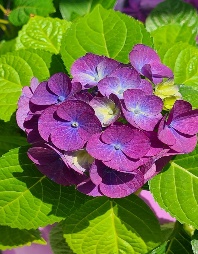 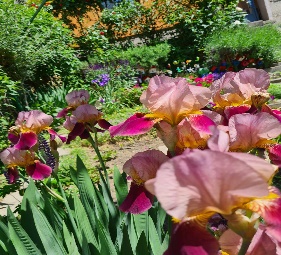 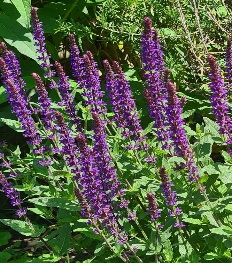 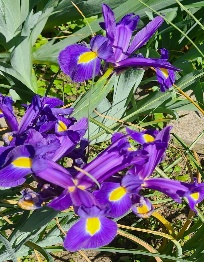 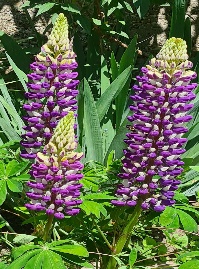 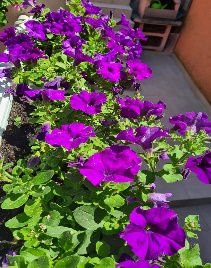 